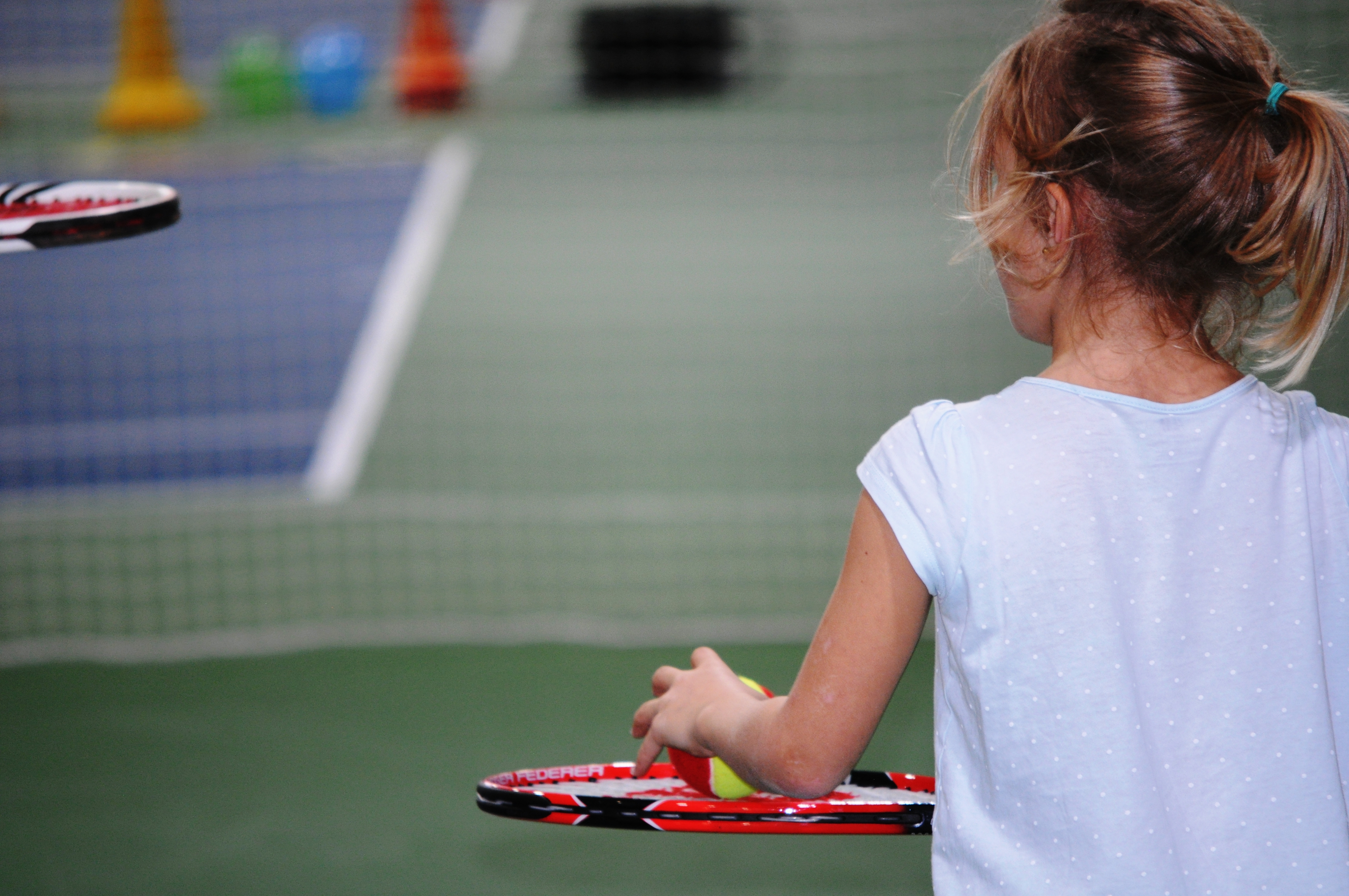 Assistent:in		Thema		Schüler:innen		Material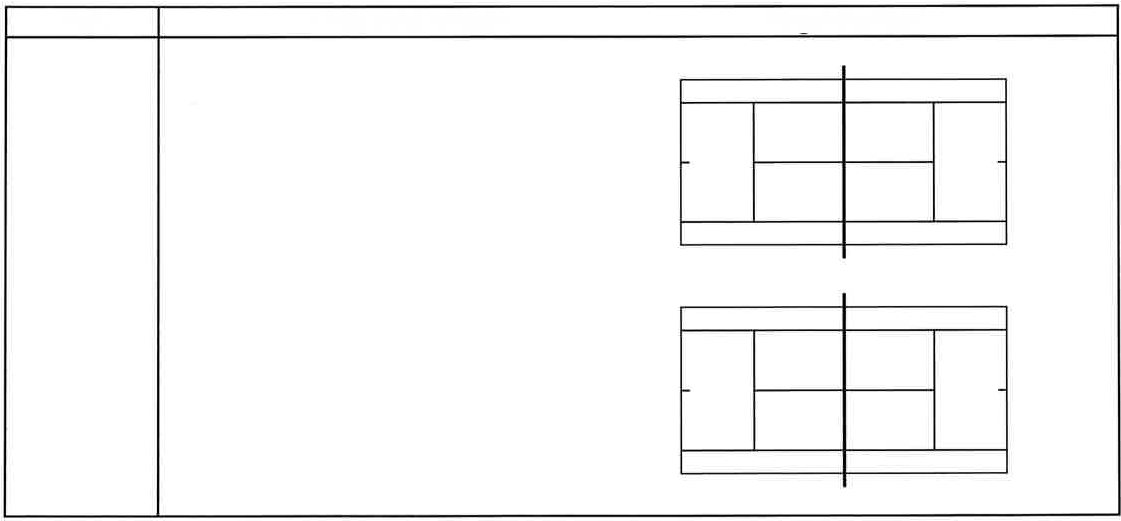 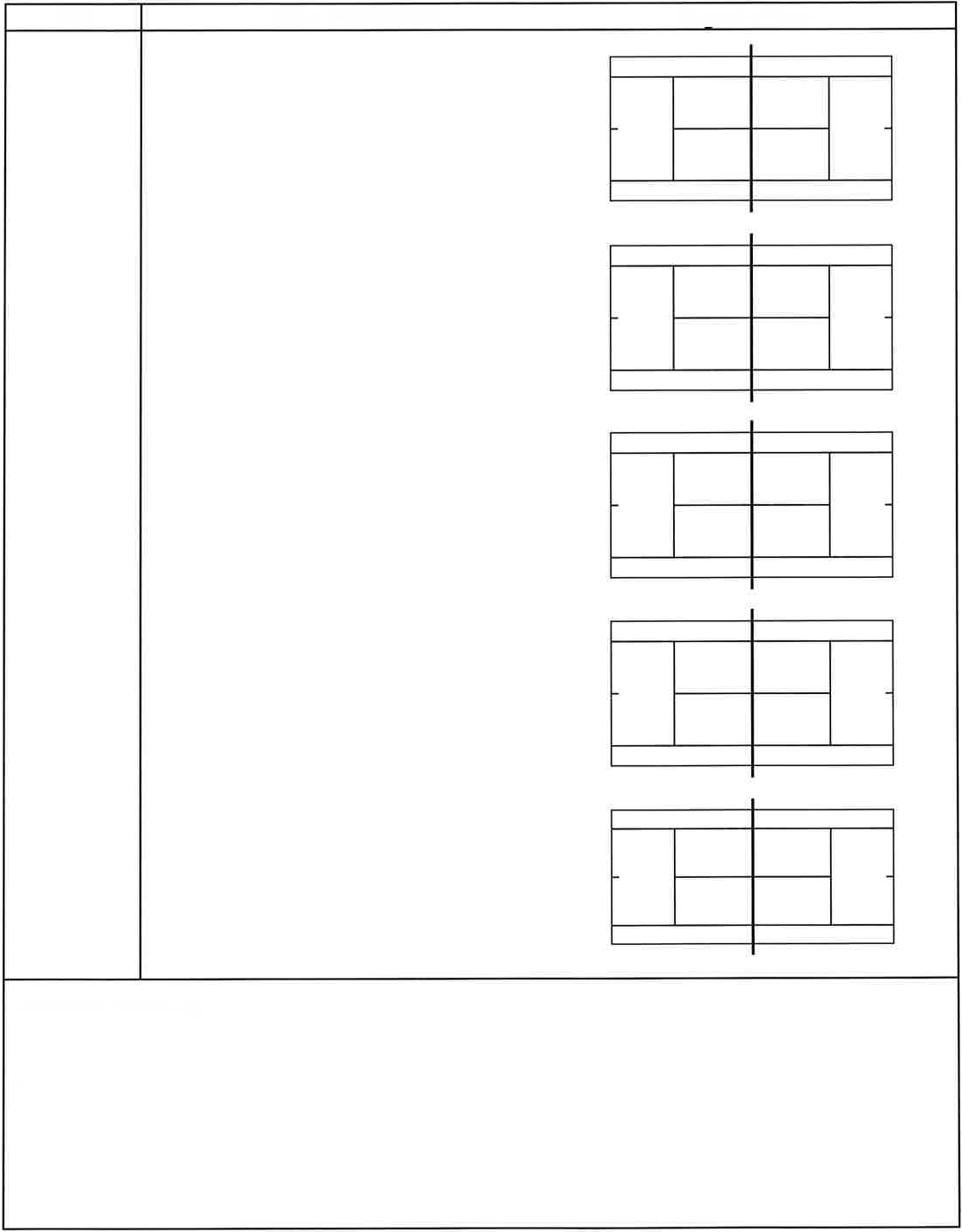 AusbildungBiel, 03.01.2024 / isSwiss Tennis
Kurs für Assistent:innenSwiss Tennis
Kurs für Assistent:innenLektionsvorbereitung, Samstag und SonntagLektionsvorbereitung, Samstag und Sonntag